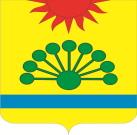 Администрация Аязгуловского сельского поселенияАргаяшского муниципального района Челябинской областиПОСТАНОВЛЕНИЕ от  26.04.2019г.                                                                                        № 32«О создании патрульных групп, патрульно-маневренных  групп на территории Аязгуловского сельскогопоселения Аргаяшского муниципального района в течение пожароопасного  сезона 2019г.   В целях реализации требований Федеральных Законов Российской Федерации от 21.12.1994 № 69- ФЗ «О пожарной безопасности», от 21.12.1994 №68-ФЗ  «О защите населения и территорий от чрезвычайных ситуаций природного и техногенного характера», от 06.10.2003 № 131 – ФЗ «Об общих принципах организации местного самоуправления в Российской Федерации», Устава Аязгуловского сельского поселения, а также оперативного реагирования на природные пожары и недопущению перехода пожаров на населенные пункты в лесной фонд, пресечения незаконной деятельности в лесах, администрация Аязгуловского сельского поселения        ПОСТАНОВЛЯЕТ:Создать и организовать работу патрульных,  патрульно-маневренных и  маневренных групп на территории Аязгуловского сельского поселения в течение пожароопасного периода 2019 года.Настоящее постановление подлежит официальному опубликованию на сайте Аязгуловского сельского поселения.Контроль над выполнением настоящего постановления оставляю за собой.Глава Аязгуловского сельского поселения                                                      Хисматуллин К.Н.Приложение к постановлению администрации Аргаяшского муниципального районаот  26.04.2019г. № 32№ п/пЗона ответственностиСтарший группыСостав группыпримечание1.Территория Аязгуловского сельского поселенияГлава Администрации Аязгуловского с/пПредставители: - специалисты администрации;-депутаты по согласованию;-старосты;-отдел молодежи;-совет ветеранов;При необходимости пригласить:   - лесхоз представители;- ОНД и ПР № 16